New life church Nederland  jaarverslag 2020 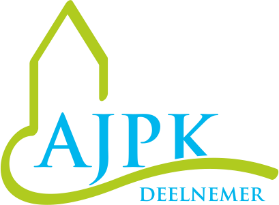 de Alliantie jahweh passie kerken  820087841 RSINAdres diensten 	Vuurtorenstraat  2  bernisse 28  8032bn 	8043    VW 	Zwolle 	NederlandContact	Tel 0031+ 06 511 86 902 	info@regiopastor.nl	www.123kerk.nlKerkdiensten1.	dinsdag2.	zondagKerkdienst is op iedere zondag van 14:30- 16:00Worpship Moderne Muziek (Hillsong, Jezus Cultuur etc..)Faciliteiten VOOR Jongeren / Tieners	Jaaroverzicht  NEW Life Church  Nederland 2020 FinanciënVerantwoording van de financiële administratie wordt hieronder gegeven door middel van een verlies- en winstoverzicht over 2020.Namens de KerkenraadAR Blaauw  (voorzitter)  Ilse van Heusden    (secretaris O N T V A N G S T E N Werkelijk Begroot verschil U I T G A V E N•        Werkelijk Begroot Verschil•                        Collecten € 4.130,00•        Giften via de bank  € 1.500,00 Verdienste jc production  € 1.900-                                Totaal   €  7.530.- Kosten geluid - multimedia  275,00Live streaming   2.750.-   huur gebouw 445.00 Evangelisatie 250,00Diaconie 250,00Zending en Evangelisatie 45,00Giften t.b.v. voorgangers  1150,00Giften t.b.v. voorgangers  spreken 700.00 - Gemeente studie boeken 150,00Kosten voorganger auto 1000.00Kantoorkosten  400,00 – Internet / telefoon 300.00Onkosten kerkenraad  100,00Representatie kosten website uitzendingen 280,00Bankkosten 15.-  Onvoorziene kosten 250,00                                              Totale kosten € 8.262.-                                             Inkas                €       0                                             Tekort van       €   732.-